Advanced Research Training in Otolaryngology Program (ARTOP)Training Grant (T32 DC005356)Gabriel Corfas, Ph.D., DirectorAndrew Shuman, M.D., Co-DirectorPRE-DOCTORAL FAQWhat is the grant number?The grant number is T32 DC005356.Does the research have to be basic science?No.  Clinical research is fine.  Can I have a mentor not listed on the grant participate?Yes.  Current training grant faculty are preferred but other faculty and/or co-mentorship can also be considered.Am I eligible if I have a student visa?No.  All individuals supported by this grant mechanism must be US citizens or permanent residents holding a green card.  Individuals on temporary or student visas are not eligible.What type of research projects are your trainees involved in?The following are examples of recent research projects:Meredith E. Adams, M.D.Chd7 Deficiency in Mice Disrupts Vestibular Sensory Epithelia and InnervationJospeph Taylor, M.D.Gene Identification in Autosomal Dominant Auditory NeuropathyMatthew Old, M.D.A Novel Model to Evaluate Spontaneous Laryngeal ReinnervationErin M. Lin, M.D.Detection of HPV in HNSCC using PCR-Mass SpectroscopyDaniel Ward, M.D.Fluorescence Spectroscopic Assessment of Oral Muscosa Equivalent GraftsSupriti Paul, M.D.Tetrathiomolybdate and NFkB in Head and Neck Squamous Cell CarcinomaBrad Bader, M.D.Nerve Regeneration using Nanofibers in VivoVasu Divi, M.D.Metastatsis of Stem Cells in Head and Neck Squamous Cell Carcinoma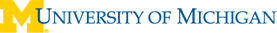 Department of OtolaryngologyHead & Neck Surgery